सीएसआईआर-केंद्रीय विद्युत रसायन अनुसंधान संस्थान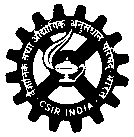 CSIR - CENTRAL ELECTROCHEMICAL RESEARCH INSTITUTEकारैकुडी/Karaikudi - 630 003दिनांक 01.01.2016 के उपरांत पदोन्नति / मूल्यांकन / नियुक्ति / एमएसीपी / उन्नयन पर वेतन निर्धारण हेतु विकल्प /  OPTION FOR FIXATION OF PAY ON PROMOTION / ASSESSMENT /APPOINTED /MACP/ UPGRADATION AFTER 01.01.2016 FROM ONE LEVEL TO ANOTHER LEVEL[संदर्भ/Ref: भा. स. का. ज्ञा.सं./GOI. OM.No.13/02/2017-Estt (Pay – I) दि./dt.27.07.2017]* * * * *     दिनांक................................के कार्यालय ज्ञापन/कार्यालय आदेश सं. ....................................के अनुसार मुझे, ......................................पद पर वेतन मैट्रिक्स स्तर ....................से वेतन मैट्रिक्स स्तर .................... में दिनांक ...........................से प्रभावी  मूल्यांकन/पदोन्नति/नियुक्ति प्रदान की गई है । इसके अनुवर्ती मैं, मूल्यांकित/पदोन्नत/नियुक्ति - पद पर निम्नानुसार वेतन निर्धारण के विकल्प का चयन करता हूँ । / With reference to O.M. No.________________________________________________  dated ______________________ / Office Order No.__________________ dated _______________assessing / promoting / appointing me from the post of _______________________ in the Pay Matrix Level ____ to the post of ________________________  in the Pay Matrix Level ____  w.e.f. ________,  I hereby exercise my option for fixation of pay in the assessed / promoted / appointed post as follows :*  1. उच्च पद में पदोन्नति की तिथि से सीधे मेरा वेतन उच्च पद में निर्धारित किया जाए । / My pay may be fixed in the higher post straight away from the date of  my promotion.*   2. मेरा वेतन प्रारम्भ में पदोन्नत पद उच्च सेल के अनुसार निर्धारित किया जाये तथा एफ़ आर (22) (1) (a) (1) के अंतर्गत पुर्व पद में आगामी वेतनवृद्धि की तिथि को इसका पुनर्निर्धारण किया जाए। / My pay may be fixed initially at the higher cell in the promoted post and the 	same may be refixed under FR (22) (1) (a) (1) on the date of accrual of next increment in the old post.*  जो लागू न हो उसे काट दें /  Strike out, which is not applicableपहचान सं./I.D.NO:						हस्ताक्षर/Signature:स्थान/Place:							नाम/Name:दिनांक/Date:							पदनाम/Designation: